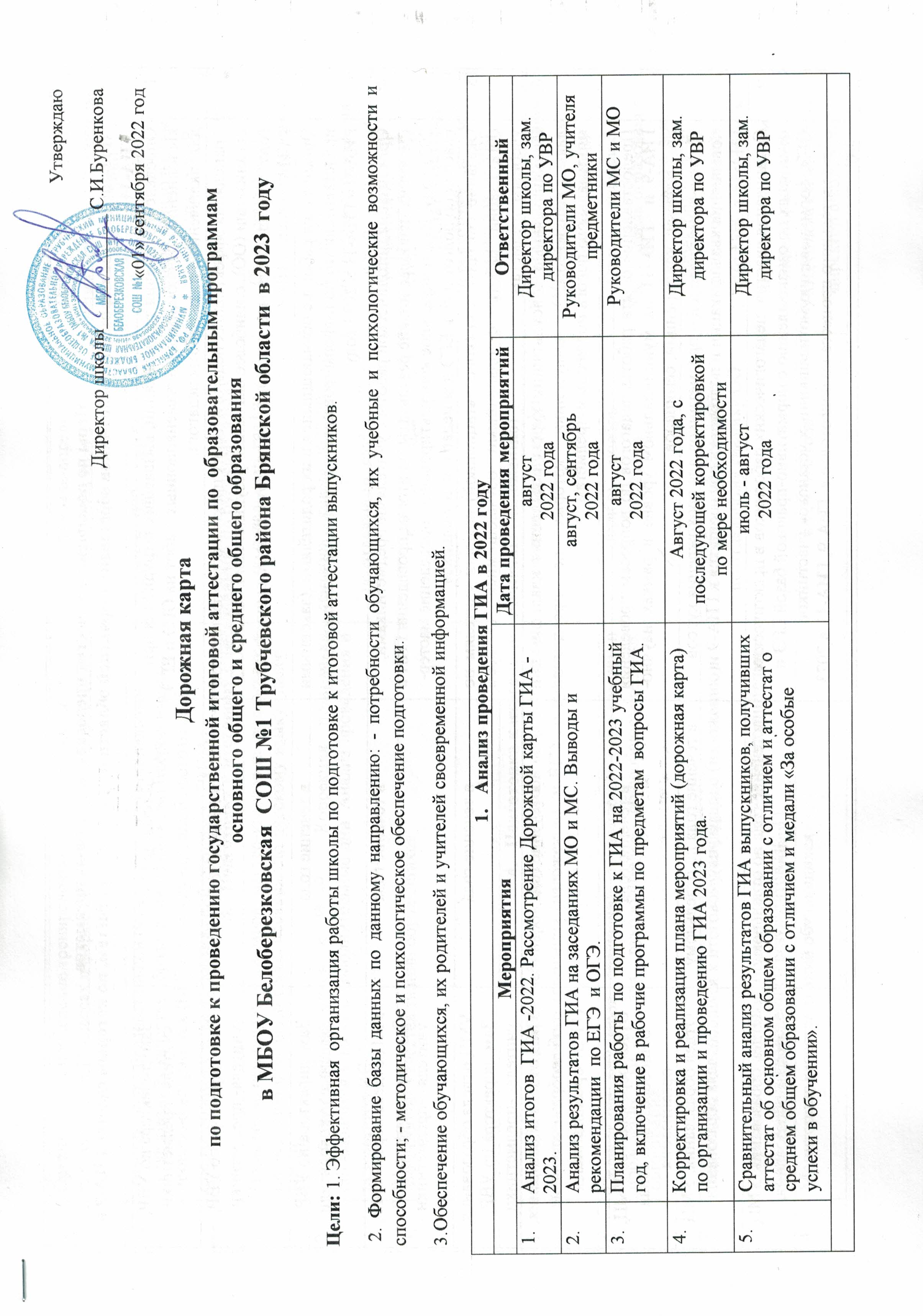 Меры по повышению качества преподавания учебных предметовМеры по повышению качества преподавания учебных предметовМеры по повышению качества преподавания учебных предметовМеры по повышению качества преподавания учебных предметовПовышение квалификации работников образования Брянской области по учебным предметам, по которым сдается ГИА-9 и ГИА-11Повышение квалификации работников образования Брянской области по учебным предметам, по которым сдается ГИА-9 и ГИА-11Повышение квалификации работников образования Брянской области по учебным предметам, по которым сдается ГИА-9 и ГИА-11Повышение квалификации работников образования Брянской области по учебным предметам, по которым сдается ГИА-9 и ГИА-111.Определение перечня тем и заданий, вызвавших затруднения при выполнении обучающимися  экзаменационных  работ на ОГЭ и ЕГЭ, для  включения в план работы педагога.в течение года Зам. директора по УВР, учителя- предметники  2.Трансляция эффективных педагогических практик образовательной организации (ОО)  с наиболее высокими результатами ГИА в  2022 году. Обобщение опыта  педагогов по подготовке выпускников школ к ГИАв течение годаЗам. директора по УВР, учителя- предметники  3.Организация работы с обучающимися и их родителями  (законными представителями) по информированию о порядке, сроках проведения ГИА-9 и ГИА-11 в 2023 годув течение годаЗам. директора по УВР, классные руководители4.Организация методической работы с учителями-предметниками, имеющих наиболее низкие результаты по итогам проведения ГИА в 2022 году. Индивидуальное консультирование, проведение мастер-классов по подготовке к ЕГЭ для педагогов и учащихсяв течение года УМЦ отдела образования, Зам. директора по УВР, учителя- -предметники  5.Оказание методической (консультационной) помощи учителям по организации работы с одаренными обучающимися по всем учебным предметамв течение года  УМЦ отдела образования, Зам. директора по УВР, учителя- -предметники  6.Индивидуальные консультации, курсы повышения квалификации для учителей ОО, выпускники которых не преодолели минимального порога по учебным предметам в течение годаУМЦ отдела образования, общеобразовательные организации7.Предоставление опыта работы педагогов по вопросам проведения ГИА-9 и  ГИА-11 на муниципальном уровне в рамках научно-практических конференций, семинаровв течение годаОтдел образования, УМЦ, общеобразовательная организация8.Привлечение учителей – предметников для прохождения курсов повышения квалификации и подготовки обучающихся к ГИА-9 и ГИА-11 в 2023 году.в течение года по отдельному графикуОтдел образования, УМЦ отдела образования9.Организация участия  педагогических работников в практических семинарах по ознакомлению с нормативно-правовой базой ЕГЭ и ОГЭ, формированию мотивационных установок участников образовательного процесса по подготовке к  ГИА-9, ГИА-11 в 2023 годув течение года по отдельному плануОтдел образования, УМЦ отдела образования,10.Организация и проведение тренировочного тестирования по предметам  - в 11 классах в форме ЕГЭ, в 9 классах в форме ОГЭ февраль-апрель 2023 годаОтдел образования, Зам. директора по УВР, учителя- предметники  11.Участие общеобразовательной организаций  в Национальных исследованиях качества образования (НИКО), во Всероссийских проверочных работах (ВПР), в Международной программе по оценке образовательных достижений учащихся (ПИСА)сентябрь 2022 – май 2023 годаОтдел образования,  директор школы, зам. директора по УВР Подготовка к итоговому собеседованию по русскому языкуПодготовка к итоговому собеседованию по русскому языкуПодготовка к итоговому собеседованию по русскому языкуПодготовка к итоговому собеседованию по русскому языку1.Проведение семинаров, вебинаров, мастер-классов по подготовке к проведению итогового собеседования  по русскому языку (далее – ИС-9)по отдельному графикуОтдел образования, УМЦ отдела образования2.Подготовка обучающихся к ИС-9.  Коррекция подготовки обучающихся к ИС-9 в дополнительные дни. Анализ проведения и результатов ИС-9.сентябрь – январь 2022-2023 уч. г.по отдельному графику ОООтдел образования, УМЦ отдела образования, директор школы, зам. директора по УВР3.Мониторинг качества знаний обучающихсяв течение года Отдел образования, УМЦ отдела образования, директор школы, зам. директора по УВРПодготовка к итоговому сочинению (изложению)Подготовка к итоговому сочинению (изложению)Подготовка к итоговому сочинению (изложению)Подготовка к итоговому сочинению (изложению)1.Проведение семинаров, вебинаров, мастер-классов по подготовке к написанию итогового сочинения (изложения)  и ЕГЭ по русскому языку (далее – ИС-11)по отдельному графикуУМЦ отдела образования, директор школы, зам. директора по УВР2.Проведение вебинаров, совещаний по вопросам организации и проведения ИС-11 для руководителей общеобразовательных организацийоктябрь – ноябрь 2022 годаОтдел образования, УМЦ отдела образованиядиректор школы, зам. директора по УВР3.Подготовка обучающихся к итоговому сочинению (изложению).  Коррекция подготовки обучающихся к ИС-11 дополнительных дней. Анализ проведения и результатов ИС-11.сентябрь – ноябрь 2022 г., по отдельному графику ОООтдел образования, УМЦ отдела образования, директор школы, зам. директора по УВР4.Мониторинг качества знаний обучающихсяв течение года УМЦ отдела образования, директор школы, зам. директора по УВРНормативно-правовое обеспечение ГИА-9 и ГИА-11Нормативно-правовое обеспечение ГИА-9 и ГИА-11Нормативно-правовое обеспечение ГИА-9 и ГИА-11Нормативно-правовое обеспечение ГИА-9 и ГИА-111.Приведение муниципальных нормативных правовых актов, регламентирующих организацию  и проведение ГИА-9 и ГИА-11 в 2022 году, в соответствие с требованиями федеральных и региональных нормативных правовых актовпосле введения в действие федеральных и региональных  нормативных документов Отдел образования2.Обновление методических рекомендаций, инструкций по подготовке и проведению ГИА-9 и ГИА-11 в 2022 году, в соответствии с утвержденными департаментом образованиясентябрь 2022 года - май 2023 годаОтдел образования3.Издание приказов:3.1Приказ об утверждении Плана мероприятий (дорожной карты) по подготовке к проведению государственной итоговой аттестации по  образовательным программам основного общего и среднего общего образования в Трубчевском районе в 2022 – 2023 учебном  году.август 2022 г.Отдел образования3.2Распоряжение администрации Трубчевского района об утверждении рабочей группы по взаимодействию, координации деятельности при подготовке и проведении ГИА с участием органов власти и служб:-  отдела образования Трубчевского района;- МО МВД России «Трубчевский»;- ГБУЗ «Трубчевская ЦРБ»;       - МУП «Жилкомсервис» г. Трубчевск;- ПАО «Ростелеком»; - СП ООО «Брянскоблэлектро» г. Трубчевсксентябрь 2022 г.Отдел образования3.3Приказ об организации информационно-разъяснительной работы при проведении государственной итоговой аттестации по образовательным программам основного общего и среднего общего образованиясентябрь 2022 г.Отдел образования3.4Приказ о назначении лиц, ответственных за формирование, ведение на муниципальном уровне и внесение сведений в региональные информационные системы (РИС)  обеспечения проведения государственной итоговой аттестации обучающихся, освоивших основные образовательные программы основного общего и среднего общего  образования, проведения итогового сочинения (изложения), итогового собеседования в 2023 учебном годуоктябрь 2022 г.Отдел образования3.5Приказ об утверждении сроков и мест регистрации на участие в итоговом сочинении (изложении), итоговом собеседовании, в государственной итоговой аттестации по образовательным программам основного общего и среднего общего образования в 2022-2023 учебном  году в Трубчевском районеоктябрь 2022 г.Отдел образования3.6Приказ об организации и проведении итогового сочинения (изложения) на территории Трубчевского района (с указанием пункта о разграничении полномочий при проведении ИС) в 2022-2023 уч. годуоктябрь 2022 г.Отдел образования3.7Приказ об организации и проведении итогового собеседования на территории Трубчевского района (с указанием пункта о разграничении полномочий при проведении ИС) в 2022-2023 уч. годуянварь 2023 г.Отдел образования3.8Приказы о назначении работников ППЭ для проведения государственной итоговой аттестации ГИА-9 и ГИА-11 на территории Трубчевского района в 2023 годумарт 2023 гОтдел образования3.9Приказы об утверждении схем проведения ГИА выпускников общеобразовательных организаций Трубчевского муниципального района в 2023 году и об организации доставки участников ГИА  в пункты проведения ГИА-9 и ГИА-11апрель 2023 гОтдел образования3.10Приказ о проведении единого государственного экзамена на территории Трубчевского муниципального района в 2022 году (с указанием лиц, ответственных за получение, хранение, возврат контрольно-измерительных материалов, разграничении полномочий при организации и  проведении ГИА-11  в 2022-2023 учебном году)апрель  2023 гОтдел образования3.11Приказ о проведении основного государственного экзамена на территории Трубчевского муниципального района (с указанием лиц, ответственных за получение, хранение, возврат контрольно-измерительных материалов, разграничении полномочий при организации и  проведении ГИА-9  в 2022-2023 учебном году)апрель 2023 гОтдел образованияОбучение лиц, привлекаемых к проведению ГИАОбучение лиц, привлекаемых к проведению ГИАОбучение лиц, привлекаемых к проведению ГИАОбучение лиц, привлекаемых к проведению ГИА1.Представление кандидатур из числа педагогов-предметников в качестве экспертов ПКпо запросу департаментаОтдел образования2.Направление на участие в обучающих семинарах  регионального уровня экспертов ПК (дистанционное обучение, семинары, вебинары, курсы повышения квалификации)по отдельному плану-графикуОтдел образования3.Обеспечение участия в вебинарах ФБГНУ «ФИПИ»  для экспертов ПК от Трубчевского района по вопросам согласования  подходов к оцениванию развернутых ответов участников ЕГЭ в 2023 годумай-июнь 2023 года в соответствии с расписанием проведения ЕГЭОтдел образования, директор школы, зам. директора по УВР4.Участие специалистов, привлекаемых к проведению ГИА-9 и ГИА-11 в региональных, муниципальных  совещаниях, научно-методических конференциях по вопросам проведения ГИА-9 и ГИА-11 в 2023 годув течение года Отдел образования5.Участие в обучающих семинарах муниципальных администраторов, ответственных за организацию и проведение ГИА в 2023 году, по вопросам проведения ГИА-9 и ГИА-11 на региональном уровненоябрь, декабрь 2022 г,март, май 2023 г. (по плану департамента образования)Отдел образования6.Участие в региональных совещаниях с руководителями органов местного самоуправления, осуществляющих полномочия в сфере образования, по вопросам подготовки и проведения ГИА-9 и ГИА-11сентябрь, ноябрь 2022 г., февраль, апрель 2023 г. (по плану департамента образования)Отдел образования7.Участие в обучающих семинарах для учителей по подготовке обучающихся к написанию итогового сочинения (изложения) в 2022-2023 учебном году. «Критерии оценивания. Структура работы»сентябрь - ноябрь 2022 г. (по плану департамента образования)Отдел образования, 8.Обеспечение участия в дистанционном обучении работников ППЭ Трубчевского района в качестве  специалистов, привлекаемых к проведению ГИА-9 и ГИА-11 в т.ч. привлекаемых к проведению ЕГЭ в ППЭ с технологией «Печать полного комплекта экзаменационных материалов в ППЭ» и «Сканирование ЭМ в ППЭ», с последующим тестированием: (учебная платформа ФЦТ)март- апрель 2023 г. (по графику департамента)Отдел образования, зам. директора по УВР 9.Осуществление на муниципальном уровне контроля за обучением на единой учебной платформе ФЦТ лиц, привлекаемых к проведению ГИА-9 и ГИА-11(руководители ППЭ, организаторы, технические специалисты, экзаменаторы-собеседники, ассистенты) в Трубчевском муниципальном районемарт-апрель 2023 г.Отдел образования10.Участие в региональных тренировочных мероприятиях по отработке технологий «Печать КИМ в ППЭ» и «Сканирование ЭМ в ППЭ» с привлечением работников ППЭ, участников ГИА-11по указанию департаментаОтдел образования, зам. директора по УВР 11. Предоставление сведений о кандидатурах в состав  общественных наблюдателей  ГИА на муниципальном уровне в департамент образования для аккредитации  по запросу департаментаОтдел образования, зам. директора по УВР Организация работы ГЭК-9, ГЭК-11:Организация работы ГЭК-9, ГЭК-11:Организация работы ГЭК-9, ГЭК-11:Организация работы ГЭК-9, ГЭК-11:1.Направление сведений о кандидатурах в состав членов ГЭК Брянской области  в департамент образования для согласованияноябрь 2022 г.Отдел образования2.Ознакомление с нормативно-правовыми документами и подготовка членов ГЭК к процедуре проведения ГИА-9 и ГИА-11ноябрь 2022 г. –май 2023 г.Отдел образования3.Предоставление в департамент образования информации о пунктах проведения экзаменов ГИА-9 и ГИА-11, руководителях, организаторах ППЭ, персональном составе лиц, привлекаемых к проведению ГИА-9 и ГИА-11. Проверка готовности ППЭ для проведения ГИА-9, ГИА-11в соответствии со сроками, утверждёнными  ФЦТ, Порядком ОГЭ, ЕГЭОтдел образованияПроведение мероприятий по подготовке и проведению итогового сочинения (изложения) (ИС-11):Проведение мероприятий по подготовке и проведению итогового сочинения (изложения) (ИС-11):Проведение мероприятий по подготовке и проведению итогового сочинения (изложения) (ИС-11):Проведение мероприятий по подготовке и проведению итогового сочинения (изложения) (ИС-11):1.Сбор сведений об участниках ИС-11,  местах его проведения и предоставление их РИСоктябрь – ноябрь 2022 г.Отдел образования, зам. директора по УВР2.Организация информирования участников ГИА о порядке подготовки и проведения экзаменов, о проведении ИС-11 как допуска к ГИА по программам среднего общего образованияоктябрь – ноябрь 2022 г.Отдел образования, зам. директора по УВР3.Сбор и предоставление сведений об участниках ИС-11 и местах его проведения в соответствии со сроками, утверждёнными  ФЦТ.Отдел образования, зам. директора по УВР4.Проведение итогового сочинения (изложения) на муниципальном уровне, подготовка статистических сведений по результатам. декабрь 2022 г. – май 2023 г.Отдел образования, зам. директора по УВР5.Обеспечение присутствия  независимых наблюдателей в местах проведения ИС-11 с целью организации контроля за ходом проведения итогового собеседованиядекабрь 2022 г.зам. директора по УВР6.Контроль допуска к повторному участию в ИС-11 в дополнительные срокиза 2 недели до дня проведения ИС-11Отдел образования, зам. директора по УВРПроведение мероприятий по подготовке и проведению итогового собеседования  (ИС-9):Проведение мероприятий по подготовке и проведению итогового собеседования  (ИС-9):Проведение мероприятий по подготовке и проведению итогового собеседования  (ИС-9):Проведение мероприятий по подготовке и проведению итогового собеседования  (ИС-9):1.Сбор и предоставление сведений об участниках ИС-9 в РИС Брянской областидекабрь 2022 года - январь 2023 г.Отдел образования, зам. директора по УВР2.Организация информирования участников ГИА о порядке подготовки и проведения экзаменов, о проведении итогового собеседования по русскому языку как допуска к ГИА по программам основного общего образованияоктябрь 2022 г.- апрель 2023 г.Отдел образования, зам. директора по УВР3.Проведение ИС-9, подготовка статистических сведений по результатам.февраль – май 2023 г.Отдел образования, зам. директора по УВР4.Формирование составов комиссий для проведения и проверки  ИС-9декабрь 2022 г.Отдел образования, зам. директора по УВР5.Подготовка работников образовательных организаций, участвующих в организации и проведении ИС-9 декабрь 2022 -январь 2023 г.Отдел образования, зам. директора по УВР 6.Утверждение состава независимых наблюдателей для направления в места проведения итогового собеседования с целью организации контроля за ходом проведения итогового собеседованияянварь 2023 г.департамент,МОУО, зам. директора по УВР 7.Проведение мероприятий по формированию  состава независимых наблюдателей для направления в места проведения итогового собеседования с целью организации контроля за ходом проведения итогового собеседованияянварь 2023 г.Отдел образования, зам. директора по УВР8.Проведение итогового собеседования по русскому языку  как условия допуска к ГИА-9февраль - май 2023 г.Отдел образования, зам. директора по УВРОрганизация деятельности системы общественного наблюденияОрганизация деятельности системы общественного наблюденияОрганизация деятельности системы общественного наблюденияОрганизация деятельности системы общественного наблюдения1.Проведение мероприятий по формированию системы общественного наблюдения во время проведения ГИА-9 и ГИА-11:- объявление о наборе общественных наблюдателей, - сбор заявлений и отбор кандидатур, соответствующих требованиям, - направление сведений в департамент образования для аккредитации граждан в качестве наблюдателей на территории Трубчевского районаноябрь 2022 г, май 2023 г.Отдел образования, зам. директора по УВРПодготовка пунктов проведения экзаменов к проведению ГИА-11 и ГИА-9Подготовка пунктов проведения экзаменов к проведению ГИА-11 и ГИА-9Подготовка пунктов проведения экзаменов к проведению ГИА-11 и ГИА-9Подготовка пунктов проведения экзаменов к проведению ГИА-11 и ГИА-91.Проверки готовности систем видеонаблюдения в ППЭ по требованию департамента образованияОтдел образования, ППЭ2.Участие в федеральных тестированиях систем видеонаблюдения в ППЭ  по требованию департамента образованияОтдел образования, ППЭ3.Обеспечение ППЭ средствами подавления мобильной связи за 2 недели до проведения ГИАОтдел образования, ППЭ4.Обеспечение ППЭ ручными металлодетекторами за 2 недели до проведения ГИАОтдел образования, ППЭ5.Обеспечение ППЭ необходимым техническим оборудованием для проведения ГИА на муниципальном уровне в соответствии с требованиямиза 2 недели до проведения ГИАОтдел образования, ППЭ6.Проверка готовности ППЭ в соответствии с требованиями законодательстваза 2 недели до проведения ГИАОтдел образования, ППЭ7.Прием ППЭ по Акту готовностиза 1 день до проведения ГИА по соответствующему образовательному предметуОтдел образования, ППЭ8.Обеспечение транспортного обслуживания по доставке участников ГИА от образовательной организации в ППЭ и обратно при проведении ГИАв период проведения ГИА в 2023 годуОтдел образования, директор щколыФинансовое обеспечение ГИА-9 и ГИА-11Финансовое обеспечение ГИА-9 и ГИА-11Финансовое обеспечение ГИА-9 и ГИА-11Финансовое обеспечение ГИА-9 и ГИА-111.Обеспечение условий для функционирования  ППЭ в период подготовки и проведения ГИА-9 и ГИА-11в течение годаОтдел образования, ОО, на базе которых организованы ППЭ2.Приобретение технических средств и расходных материалов (бумага, картриджи) для проведения ГИА-9, ГИА-11 в 2023 годуапрель-май 2023 г.Отдел образования, ОО, на базе которых организованы ППЭ3.Планирование и обеспечение финансирования на ГСМ для осуществления подвоза участников ГИА-9, ГИА-11 к местам проведения экзаменов, получения ЭМ из РЦОИ в дни проведения экзаменов (по утвержденной схеме подвоза)декабрь 2022г.;май-июнь 2023 г.Отдел образования, директор школы13. Мероприятия по информационному сопровождению ГИА-9 и ГИА-1113. Мероприятия по информационному сопровождению ГИА-9 и ГИА-1113. Мероприятия по информационному сопровождению ГИА-9 и ГИА-1113. Мероприятия по информационному сопровождению ГИА-9 и ГИА-111.Участие в информационных мероприятиях, акциях Рособрнадзора Организация взаимодействия с пресс-службой Рособрнадзора по информационному сопровождению ГИА-9, ГИА-11 в 2023 годупо графику РособрнадзораОтдел образования, зам. директора по УВР2.Разработка в общеобразовательных организациях планов информационно-разъяснительной работы по подготовке и проведению ГИА-9 и ГИА-11сентябрь 2022 г.зам. директора по УВР3.Мероприятия по обеспечению информационной продержки ГИА-9 и ГИА-11 в 2023 году в СМИ, публикация материалов:     1) о сроках и местах подачи заявлений на участие в итоговом сочинении (изложении), итоговом собеседовании по русскому языку;    2) о сроках и местах подачи заявлений на сдачу ЕГЭ и ОГЭ;    3) о сроках проведения ЕГЭ и ОГЭ;    4) о сроках, местах и порядке подачи и рассмотрения апелляций;    5) о сроках, местах и порядке информирования о результатах ЕГЭ, ОГЭ- ведение рубрик о ГИА в офиц. группах «вконтакте» отдела образования, образовательных организаций;- обновление информации о ГИА на сайтах школ, отдела образования; - размещение актуальной информации о ЕГЭ на информационных стендах образовательных организацийв течение годане позднее чем за 2 месяца до завершения срока подачи заявленийне позднее чем за месяц до начала экзаменов апрель 2023 г.апрель 2023 г.в течение года в течение годав течение годав течение годаОтдел образования, зам. директора по УВР4.Информирование обучающихся, родителей  с изменениями КИМ в 2023 году по сравнению с КИМ в 2022 году и организация работы с демоверсиями ФИПИв течение годаОтдел образования, зам. директора по УВР, учителя-предметники5.Организация работы «горячей линии» по вопросам ГИА-9 и ГИА-11в течение годаОтдел образования, зам. директора по УВР6.Организация  работы по информированию о процедурах проведения      ГИА-9 и ГИА-11 всех участников экзаменов, их родителей (законных представителей):- объявление о сроках и местах написания итогового сочинения (изложения) итогового собеседования по русскому языку,- объявление сроков и мест подачи заявлений на сдачу ГИА-9, ГИА-11, - объявление сроков проведения ГИА-9, ГИА-11,- объявление сроков, мест и порядка подачи и рассмотрения апелляций о несогласии с выставленными баллами,- объявление о сроках, местах и порядке информирования о результатах ГИА-9 и ГИА-11в течение годане позднее чем за 2 месяца до завершения срока подачи заявленийне позднее чем за 2 месяца до завершения срока подачи заявленийапрель 2023 г.май 2023май 2023департамент,БРЦОИ,МОУО, ОО7.Организация работы сайтов  отдела образования, общеобразовательных организаций МБОУ Белоберезковская сош №1,  размещение актуальной информации о ГИА-9, ГИА-11сентябрь 2022г. - июль 2023 г.Отдел образования, зам. директора по УВР8.Ознакомление педагогов, родителей, участников ГИА, организаторов ЕГЭ, ОГЭ, общественных наблюдателей  с информационными материалами, подготовленными департаментом образования, РЦОИ   в течение годаОтдел образования, зам. директора по УВР9.Организация контроля за размещением актуальной информации на  информационных стендах образовательных организаций  по процедуре проведения ГИА в 2023 году,  размещением соответствующей информации на школьных сайтахв течение годаОтдел образования, зам. директора по УВР 10.Проведение родительских собраний по вопросам проведения ГИА-9 и ГИА-11сентябрь – декабрь 2022 г., апрель 2023 г.Отдел образования, директор школы, зам. директора по УВР, учителя-предметники, классные руководители11.Проведение региональной и муниципальных акций «Единый день сдачи ЕГЭ родителями»февраль 2023 г.Отдел образования12.Участие в  акции «Я сдам ЕГЭ»апрель 2023 г.Отдел образования, зам. директора по УВР13.Оказание психолого-педагогической поддержки  и сопровождения участникам образовательного процесса при подготовке к государственной итоговой аттестации:- проведение школьных родительских собраний с участием педагогов-психологов,- проведение психологических тренингов, индивидуальных консультаций для участников ГИА и их родителей (законных представителей),- подготовка памяток, размещение информации на сайтах общеобразовательных организаций по профилактике стрессовых состояний во время прохождения государственной итоговой аттестации в течение годаОтдел образования,МБУ «ЦППМ и СП», зам. директора по УВР, психолог школы, классные руководители15.Разработка в МБОУ Белоберезковская сош №1 планов информационно-разъяснительной работы по подготовке и проведению ГИА-9 и ГИА-11сентябрь 2022 годазам. директора по УВР16.Подготовка памяток для участников ГИА, родителей, в которых содержатся основные сведения об участии в ЕГЭ, ОГЭ ребенка, в том числе заявленные им предметы, даты экзаменов, места расположения ППЭ и т.д.декабрь 2022 г.,  январь 2023 г.зам. директора по УВР14. Контроль за организацией и проведением ГИА14. Контроль за организацией и проведением ГИА14. Контроль за организацией и проведением ГИА14. Контроль за организацией и проведением ГИА1.Контроль за организацией и проведением информационно-разъяснительной работы по вопросам подготовки и проведения ГИА-9 и ГИА-11 с их участниками и лицами, привлекаемыми к их проведению:1) мониторинг работы сайтов МОУО, ОО по информационной работе о проведении ГИА;2) мониторинг наличия информационных стендов в ОО;3) мониторинг организации районных, общешкольных, классных родительских собраний;4) работа муниципальных и школьных "горячих линий"в течение учебного годаОтдел образования, директор школы,  зам. директора по УВР2.Контроль соответствия готовности пунктов проведения ЕГЭ, ОГЭ   установленным требованиям (ППЭ -106 МБОУ Трубчевская СОШ №2 им. А. С. Пушкина, ППЭ 3001 МБОУ Трубчевская СОШ № 1) в соответствии с требованиямиза сутки до начала экзаменаОтдел образования3.Контроль  прохождения обучения лиц, привлекаемых к проведению ГИА на территории Трубчевского районафевраль – апрель 2023 годаОтдел образования4.Контроль допуска обучающихся к участию в ГИА: - досрочный период, - основной период, - дополнительный (сентябрьский период)в соответствии с графиком РОНОтдел образования5.Контроль работы по организации общественного наблюдения в ППЭпо расписанию ГИА-9, ГИА-11в 2023 годуОтдел образования6.Мониторинг нарушений ГИА: - отчет об удаленных участниках ГИА,- отчет о принятых мерах по выявлению нарушений, - анализ «зон риска».по расписанию ГИА-9, ГИА-11в 2023 годуОтдел образования 